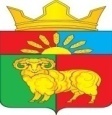 АДМИНИСТРАЦИЯ  ЗЛАТОРУНОВСКОГО СЕЛЬСОВЕТАУЖУРСКОГО   РАЙОНА  КРАСНОЯРСКОГО КРАЯПОСТАНОВЛЕНИЕ31.10.2019                             п. Златоруновск                                           № 77Об утверждении актуализированной версиисхемы теплоснабжения п. Златоруновск Ужурского района на период с 2019-2029 годы В соответствии с Федеральным законом от 06.10.2003 № 131-ФЗ «Об общих принципах организации местного самоуправления в Российской Федерации», с Постановлением Правительства Российской Федерации от 22.02.2012 №154 «О требованиях к схемам теплоснабжения, порядку их разработки и утверждения», руководствуясь Уставом Златоруновского сельсовета, ПОСТАНОВЛЯЮ:Утвердить актуализированную версию схемы теплоснабжения п. Златоруновск Ужурского района на 2019-2029 годы.Постановление вступает в силу со дня его официального опубликования в газете «Златоруновский вестник» и на официальном сайте администрации Златоруновского сельсовета http://mozlat.gbu.ru.Контроль за исполнением настоящего постановления оставляю за собой.  Глава сельсовета                                                                                  Д.В. Минин